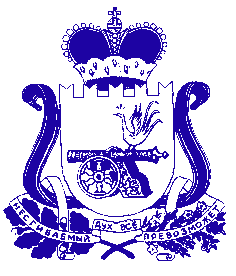 АДМИНИСТРАЦИЯГОЛЫНКОВСКОГО   ГОРОДСКОГО    ПОСЕЛЕНИЯРУДНЯНСКОГО РАЙОНА СМОЛЕНСКОЙ ОБЛАСТИРАСПОРЯЖЕНИЕот «27» декабря 2017года №120-рОб утверждении Плана работы комиссии по предупрежденияи ликвидации чрезвычайных ситуацийи обеспечениюпожарной безопасности при АдминистрацииГолынковского городского поселенияРуднянского района Смоленской областина 2018 год      В соответствии с Федеральным  законом от 12.02.1998 года № 28 - ФЗ«О гражданской обороне»,  Федеральным  законом от 21.12.1994 года № ФЗ – «О защите населения и территории от чрезвычайных ситуаций природного и техногенного характера».       1. Утвердить План работы комиссии  по предупреждения и ликвидации чрезвычайных ситуаций и обеспечению пожарной безопасности при Администрации Голынковского городского поселения Руднянского района Смоленской области на 2018 год.      2. Контроль по исполнению настоящего распоряжения оставляю за собой.Глава муниципального образованияГолынковского городского поселенияРуднянского района Смоленской области                                       Н.В. Иванова                                                                                                                                                 Утвержден                                                                                                                                                 распоряжением Администрации                                                                                                                                                 Голынковского городского поселения                                                                                                                                                                                   Руднянского района Смоленской области                                                                                                                                                  от «27» декабря  2017 года № 120-рПЛАНработы комиссии по предупреждению и ликвидации чрезвычайных ситуаций и обеспечению пожарной безопасности при Администрации Голынковского городского поселения Руднянского района Смоленской области на 2018 год.Председатель КЧС и ОПБ Голынковского городского поселения Руднянского района Смоленской области							                                                  Н.В. Иванова№ п/пНаименование мероприятийСрок исполненияИсполнителиОтметка овыполнении12345I. Планирование основных мероприятий, проводимых КЧС и ОПБ Голынковского городского поселения Руднянского района в течение годаI. Планирование основных мероприятий, проводимых КЧС и ОПБ Голынковского городского поселения Руднянского района в течение годаI. Планирование основных мероприятий, проводимых КЧС и ОПБ Голынковского городского поселения Руднянского района в течение годаI. Планирование основных мероприятий, проводимых КЧС и ОПБ Голынковского городского поселения Руднянского района в течение годаI. Планирование основных мероприятий, проводимых КЧС и ОПБ Голынковского городского поселения Руднянского района в течение года1Заседание КЧС и ОПБ Голынковского городского поселения Руднянского района Смоленской области по вопросам:1. Об организации работы по подготовке к весенне-летнему пожароопасному периоду 2018 года,  профилактика и тушение пожаров на объектах экономики и объектах социально-культурного назначения, в жилом секторе и местах массового пребывания людей. 2. О готовности сил и средств к предупреждению и ликвидации пожаров и ЧС. Один раз в кварталмарт 2018Председатель КЧС и ОПБ, старший инспектор Администрации ответственный по вопросам ГО, ЧС и ОПБ, заинтересованные организации и предприятия3. О мероприятиях по охране жизни людей на воде в летний  период 2018 года.июнь 2018Председатель КЧС и ОПБ, старший инспектор Администрации ответственный по вопросам ГО, ЧС и ОПБ, заинтересованные организации и предприятия4. О подготовке объектов жилищно-коммунального хозяйства и социально-культурной сферы к работе в                                      осенне-зимний отопительный период 2018-2019 годов и готовности сил и средств к ликвидации аварийных и        чрезвычайных ситуаций.5. О принятии мер по обеспечению безопасности населения Голынковского городского поселения Руднянского района Смоленской области на водных объектах в осенне–зимний период 2018 – 2019 годов.6. Об обеспечении требований пожарной безопасности в местах массового пребывания людей в период проведения новогодних, рождественских праздников и школьных каникул.сентябрь 2018декабрь 2018Председатель КЧС и ОПБ, старший инспектор Администрации ответственный по вопросам ГО, ЧС и ОПБ, заинтересованные организации и предприятияПредседатель КЧС и ОПБ, старший инспектор Администрации ответственный по вопросам ГО, ЧС и ОПБ, заинтересованные организации и предприятияII. Мероприятия по предупреждению чрезвычайных ситуаций и обеспечению пожарной безопасностиII. Мероприятия по предупреждению чрезвычайных ситуаций и обеспечению пожарной безопасностиII. Мероприятия по предупреждению чрезвычайных ситуаций и обеспечению пожарной безопасностиII. Мероприятия по предупреждению чрезвычайных ситуаций и обеспечению пожарной безопасностиII. Мероприятия по предупреждению чрезвычайных ситуаций и обеспечению пожарной безопасности1Проведение проверок, учений, тренировок с предприятиями и организациями, руководящим составом ГО поселения, учреждениями образования.По отдельномуграфикуПредседатель КЧС и ОПБ, старший инспектор Администрации ответственный по вопросам ГО, ЧС и ОПБ, заинтересованные организации и предприятия2Тренировка по оповещению и сбору руководящего состава и членов КЧС и ПБ.По отдельномуграфикуПредседатель КЧС и ОПБ, старший инспектор Администрации ответственный по вопросам ГО, ЧС и ОПБ3Выявление возможных источников чрезвычайных ситуаций техногенного и природного характера на территории Голынковского городского поселения Руднянского района Смоленской области.В течение годаПредседатель КЧС и ОПБ, старший инспектор Администрации ответственный по вопросам ГО, ЧС и ОПБ, заинтересованные организации и предприятия4Организация взаимодействия КЧС и ОПБ поселения с ВКР, ФСБ, РОВД, ПЧ-38, по вопросам предупреждения и ликвидации чрезвычайных ситуаций и обеспечения пожарной безопасности.По согласованиюПредседатель КЧС и ОПБ, старший инспектор Администрации ответственный по вопросам ГО, ЧС и ОПБIII. Разработка и реализация нормативной правовой базы, целевых программ по предупреждению и ликвидации ЧСIII. Разработка и реализация нормативной правовой базы, целевых программ по предупреждению и ликвидации ЧСIII. Разработка и реализация нормативной правовой базы, целевых программ по предупреждению и ликвидации ЧСIII. Разработка и реализация нормативной правовой базы, целевых программ по предупреждению и ликвидации ЧСIII. Разработка и реализация нормативной правовой базы, целевых программ по предупреждению и ликвидации ЧС1Разработка и реализация нормативно – правовой базы в области:- ГО;
- РСЧС;- пожарной безопасности;- безопасности людей на воде.В течение годаАдминистрация Голынковского городского поселения Руднянского района Смоленской области, КЧС и ОПБ, старший инспектор Администрации ответственный по вопросам ГО, ЧС и ОПБIV. Пропаганда знаний и подготовка населения по вопросам защиты от чрезвычайных ситуаций природного и техногенного характераIV. Пропаганда знаний и подготовка населения по вопросам защиты от чрезвычайных ситуаций природного и техногенного характераIV. Пропаганда знаний и подготовка населения по вопросам защиты от чрезвычайных ситуаций природного и техногенного характераIV. Пропаганда знаний и подготовка населения по вопросам защиты от чрезвычайных ситуаций природного и техногенного характераIV. Пропаганда знаний и подготовка населения по вопросам защиты от чрезвычайных ситуаций природного и техногенного характера1Разработка и доведение до населения методических материалов (брошюр, листовок, статей, пресс-релизов) о том, как необходимо действовать при паводковой обстановке, в пожароопасный период, при возможных чрезвычайных ситуациях природного и техногенного характера на территории Голынковского городского поселения Руднянского района Смоленской области.ПостоянноПредседатель КЧС и ОПБ,  старший инспектор Администрации ответственный по вопросам ГО, ЧС и ОПБ